2018 - 2019 EĞİTİM ÖĞRETİM YILISAADET ÖCALGİRAY ÖZEL EĞİTİM ORTAOKULU5/A SINIFI  1.DÖNEM 2.MATEMATİK YAZILI SINAVI      ADI SOYADI:  1.Aşağıdaki toplama işlemlerini yapınız. ( 20 PUAN ) 2. Aşağıdaki çıkarma işlemlerini yapınız. ( 20 PUAN ) 2 şer ritmik sayarak 20 ye kadar yazınız.  ( 20 PUAN )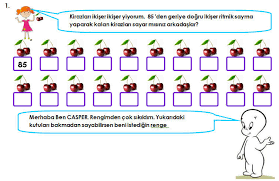 5 er ritmik sayarak 50 ye kadar yazınız. ( 10 PUAN )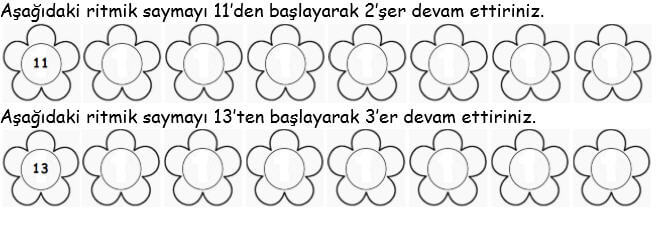 Aşağıdaki sayıların okunuşlarını karşılarına yazınız. ( 6 x 5 =30 PUAN )666:184:808:Yüz yedi:Beş yüz on yedi:Yüz seksen:SINIF ÖĞRETMENLERİMERAL GÜNCAN - YAĞMUR KILIÇBAŞARILAR              478       +    43           547       +    97              619       +    74          366    +      95            410        -    251          643      -    317           760        -   182             533          -   429